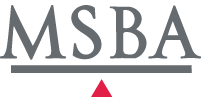 Meeting Agenda Alternative Legal Models Task ForceMonday, January 9, 20171:30 p.m. - 4:30 p.m.Minnesota State Bar Association3rd Floor, City Center600 Nicollet MallDowntown MinneapolisHonors RoomCo-Chairs: Ken White and Susan WiensAGENDAIntroductions and overview of meeting (5 minutes)Review and consideration of options – formal motions and votingAdministrative/regulatory model (e.g., forms completion) (25 minutes)Designated paralegal (BC model) (1 hour)Limited licensed legal technicians (WA model) (1 hour)Report drafting (30 minutes)Assignment of tasksTimelinePotential for minority/alternative reportsPlease come to the meeting prepared with your thoughts on the limits, if any, you would place on each of the three options we have explored and prepared to make a Motion to recommend one or more of them to the Assembly for further study.If you would like to participate in the meeting via telephone, please dial 877-226-9607 and enter conference code 8732028341# when prompted. 